GOOGLE MEET VIDEO TELECONFERENCE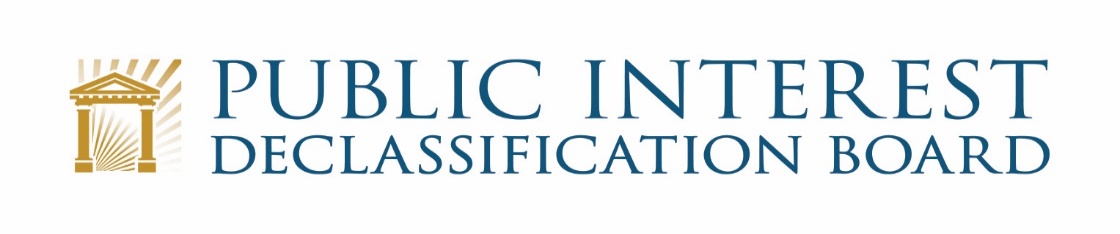 June 15, 20224:30 p.m. – 6:00 p.m.Welcome and Updates							4:30 – 4:35Ezra Cohen, Chair	Declassification Feasibility Study Update				4:35 – 5:45John PowersDiscussion and FeedbackNext StepsRecap and Conclusion							5:45 – 6:00	Ezra Cohen